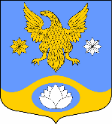 Р О С С И Й С К А Я    Ф Е Д Е Р А Ц И ЯЛЕНИНГРАДСКАЯ ОБЛАСТЬМУНИЦИПАЛЬНОЕ ОБРАЗОВАНИЕ КОЛТУШСКОЕ СЕЛЬСКОЕ ПОСЕЛЕНИЕВСЕВОЛОЖСКОГО МУНИЦИПАЛЬНОГО РАЙОНАЛЕНИНГРАДСКОЙ ОБЛАСТИСОВЕТ ДЕПУТАТОВР Е Ш Е Н И Е29 января 2021 года № 3                                                                   дер.КолтушиВ соответствии с Федеральным законом от 06.10.2003 № 131-ФЗ «Об общих принципах организации местного самоуправления в Российской Федерации», уставом муниципального образования Колтушское сельское поселение Всеволожского муниципального района Ленинградской области, совет депутатов принял РЕШЕНИЕ:Утвердить структуру администрации муниципального образования Колтушское сельское поселение Всеволожского муниципального района Ленинградской области согласно Приложению.Признать утратившим силу решение совета депутатов муниципального образования Колтушское сельское поселение Всеволожского муниципального района Ленинградской области № 31 от 22.05.2019 года «Об утверждении структуры администрации муниципального образования Колтушское сельское поселение Всеволожского муниципального района Ленинградской области».	3.  Решение вступает в силу после официального опубликования.4. Опубликовать настоящее решение в газете «Колтушский вестник» и разместить на официальном сайте МО Колтушское СП.  5. Контроль за исполнением настоящего решения возложить на главу администрации.Глава муниципального образования                                                   Э.М. ЧиркоПриложение к решению совета депутатовМО Колтушское СП29 января 2021 года № 3Структура АДМИНИСТРАЦИИмуниципального образования Колтушское сельское поселение Всеволожского муниципального района Ленинградской областиОб утверждении структуры администрации муниципального образования Колтушское сельское поселение Всеволожского муниципального района Ленинградской области